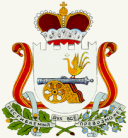           АДМИНИСТРАЦИЯ   ИГОРЕВСКОГО  СЕЛЬСКОГО  ПОСЕЛЕНИЯ                                    ХОЛМ-ЖИРКОВСКОГО РАЙОНА СМОЛЕНСКОЙ ОБЛАСТИП О С Т А Н О В Л Е Н И Еот 09.03.2023г.     № 11-аНа основании протеста прокуратуры Холм-Жирковского района Смоленской области от 28.02.2023г.  №02-29-23, в соответствии с Федеральным  законом от 26.03.2022 года № 65-ФЗ «О внесении изменений в Бюджетный кодекс Российской Федерации», статья 121 Бюджетного кодекса Российской Федерации ,руководствуясь статьями 10, 120 и 121 Бюджетного кодекса Российской Федерации, Федеральным законом от 06.10.2003г. №131-ФЗ «Об общих принципах организации местного самоуправления в Российской Федерации» и Уставом Игоревского сельского поселения Холм-Жирковского района Смоленской области, Администрации Игоревского сельского Холм - Жирковского района Смоленской области           ПОСТАНОВЛЯЕТ: 1. Внести в Порядок ведения государственной долговой книги муниципального образования Игоревского сельского поселения Холм-Жирковского района Смоленской области, утверждённый постановлением Администрации Игоревского сельского поселения Холм-Жирковского района Смоленской области от 04.07. 2015г. № 42-а следующие изменения:   - п.2, п.п.2.5 изложить в новой редакции:«Информация о долговых обязательствах по муниципальным гарантиям вносится в муниципальную долговую книгу в течении пяти рабочих дней с момента получения такими органами сведений о фактическом возникновении (увеличении) или прекращении (уменьшении) обязательств принципала, обеспеченных муниципальной гарантией»     2.   Настоящее постановление подлежит обнародованию.    3. Контроль  за  исполнением  настоящего постановления  оставляю  за    собой.Глава  муниципального образования Игоревского сельского поселенияХолм – Жирковского  района Смоленской области                                                                   Н.М.Анисимова                                                                                                              Приложение                                                                                                  к постановлению администрации                                                                                                                                                                                                           Игоревского сельского поселения                                                                                                 Холм-Жирковского района                                                                                                 Смоленской области                                                                                                   от 09.03.2023г. № 11-аПорядок ведения муниципальной долговой книги Игоревского сельского поселения Холм-Жирковского района Смоленской областиОбщие положения                 1.1. Настоящий Порядок разработан в соответствии со статьями 120 и 121 Бюджетного кодекса Российской Федерации с целью определения процедуры ведения Муниципальной долговой книги Игоревского сельского поселения Холм-Жирковского района Смоленской области  (далее – Долговая книга), обеспечения контроля за полнотой учета, своевременностью обслуживания и исполнения долговых обязательств и устанавливает объем информации, порядок ее внесения в Долговую книгу, а также порядок регистрации долговых обязательств и порядок хранения Долговой книги.                1.2. Учет и регистрация муниципальных долговых обязательств муниципального образования осуществляются в Долговой книге муниципального образования.     Долговая книга – это реестр долговых обязательств, оформленных в соответствии с действующим законодательством Российской Федерации,  нормативно-правовыми актами Игоревского сельского поселения, Холм-Жирковского района Смоленской области  принятых на себя Игоревским сельским поселением Холм-Жирковского района Смоленской области.                1.3. Реестр долговых обязательств муниципального образования содержит совокупность данных, зафиксированных на бумажном носителе и (или) с использованием электронной базы данных, которая обеспечивает идентификацию долговых обязательств, их учет по видам, срокам, кредиторам, позволяет оперативно пополнять и предоставлять, получать обрабатывать информацию о состоянии муниципального долга сельского поселения, составлять и представлять отчетность.                1.4. Долговые обязательства муниципального образования (далее – долговые обязательства), входящие в состав муниципального долга Игоревского сельского поселения Холм-Жирковского района Смоленской области, могут существовать в виде обязательства по:1)     ценным бумагам муниципального образования (муниципальным ценным бумагам);2)     бюджетным кредитам, привлеченным в бюджет муниципального образования от других бюджетом бюджетной системы Российской Федерации;3)      кредитам, полученным муниципальным образованием от кредитных организаций;4)      гарантиям муниципального образования (муниципальным гарантиям).   В объем муниципального долга включаются:- номинальная сумма долга по муниципальным ценным бумагам;- объем основного долга по бюджетным кредитам, привлеченным в местный бюджет;- объем основного долга по кредитам, полученным муниципальным образованием;- объем обязательств по муниципальным гарантиям;- объем иных (за исключением указанных) непогашенных долговых обязательств муниципального образования.        Долговые обязательства могут быть краткосрочными (менее одного года), среднесрочными (от одного года до пяти лет) и долгосрочными (от пяти до 10 лет включительно). Долговые обязательства муниципального образования не могут существовать в иных видах, за исключением предусмотренных настоящим пунктом            1.5. Учет долговых обязательств муниципального образования в долговой книге осуществляется в валюте долга, в которой определено денежное обязательство при его возникновении.            1.6. Ведение долговой книги муниципального образования осуществляется финансовым органом администрации сельского поселения.Состав информации, вносимой в муниципальную долговую книгу. Порядок и сроки ее внесения            2.1. Долговая книга состоит из следующих основных разделов, соответствующих основным видам долговых обязательств муниципального образования:1) муниципальные займы, осуществленные путем выпуска муниципальных ценных бумаг от имени муниципального образования;2)      договоры и соглашения о получении муниципальным образованием бюджетных кредитов от бюджетов других уровней бюджетной системы Российской Федерации;3)      договоры и соглашения о получении кредитов от кредитных организаций от имени муниципального образования;4) договоры о предоставлении муниципальных гарантий.            2.2. Регистрационные записи осуществляются в хронологическом порядке нарастающим итогом.            2.3. Каждое долговое обязательство регистрируется отдельно и имеет регистрационный номер.            2.4.  Регистрационные записи в долговой книге производятся на основании первичных документов (оригиналов или заверенных копий) согласно перечню для каждого вида долговых обязательств, а именно:1) по муниципальным займам, выпускаемым от имени муниципального образования, перечень документов определяется федеральным законодательством, регламентирующим порядок выпуска и регистрации ценных бумаг муниципального образования;2)      по кредитам, полученным от бюджетов других уровней:- кредитного договора, изменений и дополнений к нему, подписанных главойсельского поселения или лицом, исполняющим его обязанности;- договоров и документов, обеспечивающих или сопровождающих кредитный договор;3)      по кредитам, полученным от кредитных организаций от имени муниципальногообразования:- кредитного договора, изменений и дополнений к нему, подписанных главойсельского поселения или лицом, исполняющим его обязанности;- договоров и документов, обеспечивающих или сопровождающих кредитный договор;4) по договорам о предоставлении муниципальных гарантий:- договора и изменения к нему;- документов, сопровождающих договор.            2.5. Информация о долговых обязательствах по муниципальным гарантиям вносится в муниципальную долговую книгу в течении пяти рабочих дней с момента получения такими органами сведений о фактическом возникновении (увеличении) или прекращении (уменьшении) обязательств принципала, обеспеченных муниципальной гарантией.            2.6. Документы для регистрации долгового обязательства в долговой книге представляются в финансовый орган. В случае внесения изменений и дополнений в документы, на основании которых осуществлена регистрация долгового обязательства, указанные изменения и дополнения должны быть представлены в финансовый орган в пятидневный срок со дня их внесения.            2.7. Регистрационная запись в долговой книге производится в день получения документов.            2.8. Регистрационная запись содержит следующие обязательные реквизиты:1)      порядковый номер;2)      дату регистрации;3)      регистрационный номер;4)      вид долгового обязательства;5)      полное наименование заемщика;6)      полное наименование кредитора;7)      полное наименование поручителя;8)      наименование документа, дату и номер, которыми оформлено долговое обязательство;9)      сумму долгового обязательства;10)   дату возникновения долгового обязательства;11)   дату погашения долгового обязательства;12)   размер расходов по обслуживанию долговых обязательств;13)   форму обеспечения исполнения обязательств.            2.9. В долговой книге муниципального образования в том числе учитывается информация о просроченной задолженности по исполнению муниципальных долговых обязательств муниципального образования.            2.10. Прекращение муниципальных долговых обязательств, выраженные в валюте Российской Федерации, осуществляется в следующем порядке:1)      после полного выполнения обязательств перед кредитором производится запись осписании муниципального долга в долговой книге по данному долговому обязательству.Документы, подтверждающие полное погашения обязательств, предоставляются вфинансовый орган;2)      в случае если муниципальное долговое обязательство не предъявлено к погашению(не совершены кредитором определенные условиями обязательства и муниципальными правовыми актами муниципального образования действия) в течение трех лет с даты, следующей за датой погашения, предусмотренной условиями муниципального долгового обязательства, или истек срок муниципальной гарантии, указанное обязательство считается полностью прекращенным и списывается с муниципального долга муниципального образования, если иное не предусмотрено муниципальными правовыми актами совета депутатов Игоревского сельского поселения.  Администрация Игоревского сельского поселения  по истечении сроков и в иных случаях, указанных в подпункте 2, издает муниципальный правовой акт о списании с муниципального долга муниципальных долговых обязательств.  Списание сумм муниципального долга  осуществляется посредством уменьшенияобъема муниципального долга по видам списываемых муниципальных долговых обязательств на сумму их списания без отражения сумм списания в источниках финансирования дефицита местного бюджета.  Действие подпункта 2 не распространяется на обязательства по кредитным соглашениям, на муниципальные долговые обязательства перед Российской Федерацией, субъектами Российской Федерации и другими муниципальными образованиями.2.11. Списание с муниципального долга реструктурированных, а также погашенных (выкупленных) муниципальных долговых обязательств осуществляется с учетом положений статей 105 и 113 Бюджетного кодекса Российской Федерации.3. Предоставление информации и отчетности о состоянии и движении муниципального долга.3.1. Ответственность за достоверность данных о долговых обязательствах муниципального образования несет финансовый орган.3.2. Финансовый орган на основании данных долговой книги поселения составляет годовой отчет о состоянии и движении муниципального долга муниципального образования.  Годовой отчет о состоянии и движении муниципального долга составляется в сроки  составления годового отчета об исполнении бюджета Игоревского сельского поселения  и представляется главе сельского поселения.3.3. Кредиторы муниципального образования имеют право получить документ, подтверждающий регистрацию муниципального долга - выписку из долговой книги. Выписка из долговой книги предоставляется на основании письменного запроса за подписью полномочного лица кредитора в течение десяти рабочих дней со дня получения запроса.3.4. Органы местного самоуправления муниципального образования получают справочную информацию из долговой книги на основании письменного запроса с обоснованием запрашиваемой информации. Информация предоставляется в течение трех рабочих дней со дня получения запроса.4. Заключительные положения4.1. Финансовый орган несет ответственность за организацию ведения муниципальной долговой книги, своевременность и правильность составления годовых отчетов о состоянии и движении муниципального долга муниципального образования.4.2. Информация о долговых  обязательствах муниципального образования, отраженных в муниципальной  долговой книге, подлежит передаче  в отдел финансов Холм-Жирковского муниципального района. Ответственность за достоверность данных о долговых обязательствах муниципального образования, переданных в отдел финансов Холм-Жирковский муниципального района, несет финансовый орган.4.3.Информация, послужившая основанием для регистрации долгового обязательства в долговой книге, хранится в металлическом несгораемом шкафу, ключ от которого находится на ответственном хранении у лиц, ответственных за ведение Долговой книги.О внесении измененийв Порядок ведения государственной долговой книги муниципальногообразования Игоревскогосельского поселенияХолм-Жирковского районаСмоленской области,  утверждённыйпостановлением Администрации Игоревскогосельского поселения Холм-Жирковскогорайона Смоленской областиот 04.07. 2015г.  № 42-а